Publicado en   el 17/03/2015 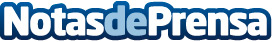 Cristina Linares Castelló gana el II Premio Jurídico Internacional Dionisio Sáez ChillónDatos de contacto:Nota de prensa publicada en: https://www.notasdeprensa.es/cristina-linares-castello-gana-el-ii-premio_1 Categorias: Derecho Premios http://www.notasdeprensa.es